Application for GrantTuthill Commission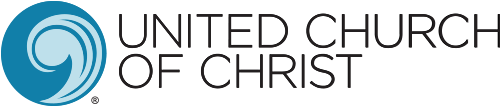 The Tuthill Commission was created to manage Illinois Conference  grants for foreign missionary purposes. Grant applications must be submitted by April 1, and follow the guidelines for grant consideration.  The Commission will communicate decisions to all applicants by July 1.  If you are awarded a grant, we need the contact information of the recipient to whom the check will be sent.The Tuthill Commission was formed by the Illinois Conference Council to oversee the Tuthill Trust and report any grant application requests to the Council, with recommendations for action. The Commission follows guidelines set by the Council in 1989 for the administration of the trust:Grants must comply with the donor’s wish that the bequest be used for “foreign missionary purposes”;Grants may not exceed $10,000 per year or continue for more than three consecutive years;Grants must be made to UCC-related projects or to projects endorsed by ecumenical partner denominations;Eligible projects/programs include those focused on the teaching and proclamation of the Christian faith, education, health care, emergency disaster relief, and community and/or leadership development.In addition to grants, the Illinois Conference may use Tuthill income to cover the expenses of delegations visiting Tuthill-funded projects/programs, to strengthen the partnership between the Conference and the organizers of such undertakings, including management and administrative fees. Name ___________________________		Date   ___________________Email ___________________________			Phone  __________________Address _________________________		Budget __________________What is the focus of your organization’s ministry?  Describe the project/program for which funds are being requested.  Include information on who/how many will be served by this work.  Use as much space as necessary to document your request. 